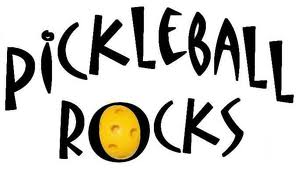 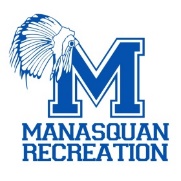 ADULT PICKLEBALL AT ST. DENIS GYM!!ADULT PICKLEBALL WILL BE OFFERED AT ST DENIS GYM ON THE FOLLOWING DATES AND TIMES: TUESDAYS, THURSDAYS FROM 10:15 TO 12 P.M. AND SATURDAYS FROM 1 P.M. to 3 P.M.THE COST OF THE PROGRAM IS $75 for MANASQUAN RESIDENTS AND $100 FOR NON-RESIDENTS FOR THE ENTIRE TEN MONTHS (SEPTEMBER THROUGH JUNE)- JULY AND AUGUST SESSIONS WILL BE PLAYED OUTDOORS. UNLIMITED PLAY ON ANY OF THE ABOVE DAYS!! FRIDAY EVENING PICKLEBALL WILL BE OFFERED IN SEVERAL 6-WEEK INTERVALS TRHOUGHOUT THE YEAR FROM 7PM-9PM. PICKLEBALL IS AVAILABLE TO THE FIRST 50 REGISTRANTS (NON- MANASQUAN RESIDENTS INCLUDED).  MANASQUAN RESIDENTS WILL NOT BE EXCLUDED IF REGISTRATION EXCEEDS 50 PLAYERS- PROOF OF RESIDENCY HOWEVER, WILL BE REQUIRED.THE PICKLEBALL COORDINATOR WILL UPDATE PLAYERS ON TIME CHANGES AND CANCELLATIONS VIA TEXTQuestions? CALL MANASQUAN RECREATION AT 732-223-0544 x260 OR email eertle@manasquan-nj.gov 